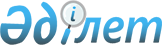 Об утверждении Соглашения между Правительством Республики Казахстан и Правительством Республики Беларусь о научно-техническом сотрудничествеПостановление Правительства Республики Казахстан от 19 августа 1999 года N 1199



          Правительство Республики Казахстан постановляет:




          1. Утвердить Соглашение между Правительством Республики Казахстан и 




Правительством Республики Беларусь о научно-техническом сотрудничестве, 
совершенное 3 июня 1999 года в городе Минске.
     2. Министерству иностранных дел Республики Казахстан уведомить 
белорусскую сторону о принятом решении Правительства Республики Казахстан.
     3. Настоящее постановление вступает в силу со дня подписания.

     Премьер-Министр
     Республики Казахстан

                              Соглашение
             между Правительством Республики Казахстан и
          Правительством Республики Беларусь о научно-техническом
                            сотрудничестве

     (Бюллетень международных договоров РК, 2000 г., N 6, ст. 65)
   (Вступило в силу 17 ноября 1999 года - ж. "Дипломатический курьер",    
             спецвыпуск N 2, сентябрь 2000 года, стр. 170)          

     Правительство Республики Казахстан и Правительство Республики 
Беларусь, в дальнейшем именуемые Сторонами,
     учитывая исторически сложившиеся научно-технические связи между 
Республикой Казахстан и Республикой Беларусь,





          желая развивать и укреплять сотрудничество между двумя странами в 
области науки и техники, и тем самым внести вклад в экономическое и 
социальное развитие обеих стран,




          руководствуясь ранее подписанными соглашениями о сотрудничестве в 
области науки, в том числе:




          Соглашением о создании общего научно-технологического пространства 
государств-участников Содружества Независимых Государств от 3 ноября 1995 
года;




          Соглашением между Правительством Республики Казахстан и 
Правительством Республики Беларусь о сотрудничестве в области культуры, 
науки и образования от 17 января 1996 года




          согласились о нижеследующем:








                                                            Статья 1




          Стороны будут содействовать научно-техническому сотрудничеству на 
основе принципов равноправия и взаимной выгоды, создавая для этого 
необходимые организационные, правовые и финансово-экономические условия.








                                                            Статья 2




          Сотрудничество в рамках настоящего Соглашения будет осуществляться в 
соответствии с законодательством обеих стран и договорами, заключаемыми 
между Сторонами.








                                                            Статья 3 




          Инициаторами совместных научно-технических работ могут быть 
министерства и другие центральные органы управления, научные организации, 
предприятия различных форм собственности, высшие учебные заведения, ученые 
обеих стран.




          Содержание сотрудничества, его экономические и организационные 
условия будут согласовываться непосредственно сотрудничающими 
организациями Республики Казахстан и Республики Беларусь на основе 
отдельных соглашений, договоров и контрактов.








                                                            Статья 4




          Сотрудничество будет реализовываться в следующих формах:




          проведение консультаций по вопросам формирования и реализации 
научно-технической политики в обеих странах;




          осуществление совместных научно-исследовательских программ и проектов;




          создание совместных научно-исследовательских организаций, 
формирование совместных временных научных коллективов, а также 
инновационных предприятий, обеспечивающих освоение новой техники и 
технологии;




          проведение научных работ в научно-исследовательских организациях, 
высших учебных заведениях, технопарках, на промышленных предприятиях 
другой Стороны, включая совместные полевые исследования и экспедиции;




          участие в научно-технических разработках, выполняемых в Республике 
Казахстан и в Республике Беларусь, ученых и специалистов другой Стороны;




          проведение совместных семинаров, научных конференций, рабочих встреч 
и выставок.




          Сотрудничество может осуществляться также в иных взаимосогласованных 
формах.








                                                            Статья 5




          Стороны будут содействовать обеспечению доступа ученых обеих стран к 
уникальному и новейшему экспериментальному оборудованию, а также 
кооперации при его разработке, производстве и приобретении.








                                                            Статья 6




          Стороны будут способствовать созданию благоприятных условий 
пребывания на территории обеих стран ученых и специалистов, обмена 
научными приборами и оборудованием, научно-технической документацией при 
выполнении совместных исследований и разработок.








                                                            Статья 7




          Стороны будут развивать сотрудничество в области научно-технической 
информации, содействовать обмену научно-технической и научно-популярной 
литературой.








                                                            Статья 8




          Для реализации сотрудничества могут приглашаться организации, 
учреждения, ученые, специалисты и эксперты третьих стран и международных 
организаций.








                                                            Статья 9




          При проведении совместных исследований и разработок, результаты 
которых могут полностью или частично составлять предмет государственной 
тайны, либо с использованием сведений, составляющих государственную тайну 
одной из Сторон, Стороны будут руководствоваться национальным 
законодательством каждой из стран, а также Соглашением о взаимном 
обеспечении сохранности межгосударственных секретов от 22 января 1993 г.








                                                            Статья 10




          В целях координации совместных исследований и разработок, а также 
обеспечения эффективной реализации настоящего Соглашения Стороны создадут 
Казахстанско-Белорусскую Комиссию по научно-техническому сотрудничеству 
(далее - Комиссия), которую возглавят руководители Министерства науки и 
высшего образования Республики Казахстан и Государственного Комитета по 
науке и технологиям Республики Беларусь.




          В рамках Комиссии будут проводиться консультации по вопросам 
государственной научно-технической политики обеих стран, экономического и 
правового регулирования в этой сфере, а также будет осуществляться 
согласование приоритетных направлений двустороннего научно-технического 
сотрудничества.




          Комиссия может использовать различные организационные формы 
научно-технического сотрудничества, отвечающие требованиям оперативности и 
эффективности.




          Комиссия будет проводить свои заседания не реже одного раза в год 
поочередно в Казахстане и Беларуси.




          Для организации своей деятельности Комиссия разработает и утвердит 
соответствующее Положение.








                                                            Статья 11




          Настоящее Соглашение не затрагивает прав и обязательств Сторон, 
вытекающих из заключенных ими других международных договоров.








                                                            Статья 12




          По взаимной договоренности в настоящее Соглашение могут быть внесены 
изменения и дополнения, которые оформляются соответствующими протоколами, 
являющимися неотъемлемой частью настоящего Соглашения.








                                                            Статья 13




          Спорные вопросы, связанные с применением или толкованием настоящего 
Соглашения, разрешаются путем консультаций и переговоров.








                                                            Статья 14




          Настоящее Соглашение вступает в силу с даты последнего уведомления, 
подтверждающего выполнение Сторонами соответствующих внутригосударственных 
процедур, необходимых для его вступления в силу.




          Настоящее Соглашение будет действовать в течение пяти лет и по 
истечении этого срока будет автоматически продлеваться на последующие пять 
лет при условии, что ни одна из Сторон не уведомит другую Сторону о 
намерении прекратить действие настоящего Соглашения не позднее чем за 
шесть месяцев до истечения соответствующего срока его действия.




          Прекращение действия настоящего Соглашения не затронет осуществления 




проектов, реализуемых в соответствии с ним.
     
     Совершено в городе Минске 3 июня 1999 года в двух экземплярах, каждый 
на казахском и русском языках, причем оба текста имеют одинаковую силу. В 
случае возникновения разногласий в толковании положений настоящего 
Соглашения, за основу принимается текст на русском языке.
     
     За Правительство                    За Правительство
     Республики Казахстан                Республики Беларусь
     
     (Специалисты: Склярова И.В.,
                   Кушенова Д.С.)                                          
 
      
      
      


					© 2012. РГП на ПХВ «Институт законодательства и правовой информации Республики Казахстан» Министерства юстиции Республики Казахстан
				